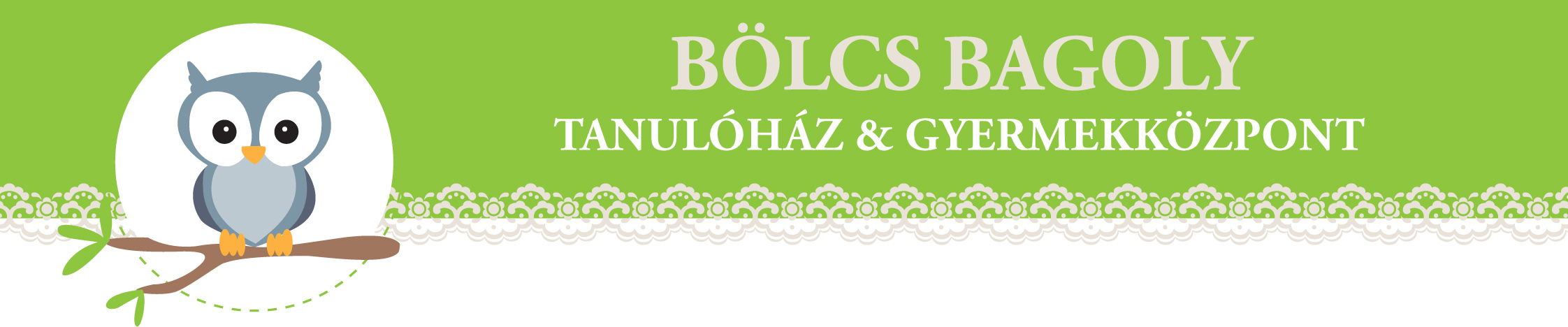 TANULÓSZOBA ÉS NAPKÖZI SZÜLŐI TÁJÉKOZTATÓÁLTALÁNOS SZERZŐDÉSI FELTÉTELEK2022/2023.A tanulószoba és napközi célja az iskolai házi feladatok értelmezése és megoldása, a szóbeli feladatok megtanulása, huzamosabb hiányzás esetén a tananyag ismertetése, felzárkóztatás .		Korcsoport: alsó tagozat, 5.-6. osztály		Időtartam: 13.00–16.30 (az időpont az órarendek ismeretében változhat), egyéni megállapodástól függően a délelőtti órákban is.A tanulószoba működési rendje:Érkezés után a gyermekekkel egyeztetjük az aznapi elkészítendő, megtanulandó házi feladatokat a lecke füzet alapján. Megtervezzük a tanulási folyamatot. A tananyag átolvasása, átbeszélése után elkészítjük az írásbeli feladatokat, majd megtanuljuk a szóbeli tananyagot. Ez után következik a gyakorlás, rögzítés, szorgalmi feladatok, projektmunkák elkészítése, melyet a szülőkkel egyeztetve tervezünk meg.A tanulószoba / napközi célja: Írásbeli házi feladatok elkészítése, ellenőrzése (ismeretek rögzítése, hiányos ismeretek  kiegészítése, elmélyítés)Szorgalmi feladatok-, projektmunkák elkészítése, kivitelezése (gyűjtőmunka, tabló, PPT)Összefoglalás, rendszerezés (felmérők, tudáspróbák előkészítése)Tananyaghoz kapcsolódó háttérismeretek biztosítása ( digitális oktatócsomagok, e-learning tananyagok )Tanulás- tanítása ( hatékony tanulási szokások kialakítása, módszertani kultúra átadása)Iskolai hiányzás esetén felzárkóztatás, pótlás		A tanulószoba árai: 	⁃	öt- négy napos heti bérlet :  1.600.-/ óra	⁃	három napos heti bérlet:  1.700.-/ óra	⁃	kétnapos heti bérlet alsó tagozat: 1800.-  / óra	⁃	kétnapos heti bérlet felső tagozat: 2.200.-/ óra	⁃	alkalmi: 3.000.-/ óraiskolai tanulócsoportoknak megállapodástól függőenA szülő vállalja:-   hogy a feladatok elvégzéséhez ismerteti a gyermek órarendjét, házi feladatait-   biztosítja a gyermek megfelelő felszerelését, tankönyveit Ellenkező esetben a vállalt feladatokat nem tudjuk teljesíteni.   Hiányzás, lemondás: A tervezett hiányzást megelőzően két héttel lemondva a díj 10 %-a Két héten belüli lemondás esetén a díj 50 %-aLemondás hiánya esetén az óradíj 100%-a fizetendő.A feltüntetett díjak csak írásban (e-mailben, vagy sms-ben) érkezett lemondás esetén érvényesek. Ennek hiányában a teljes díj fizetendő.Befizetés: A helyszínen, a hónap első teljes hetén fizetendő. A hiányzás díja a következő hónapban jóváíródik.		Amennyiben a gyermek a magatartásával ellehetetleníti a csoport működését, a gyermek a tanulószobát a továbbiakban nem látogathatja.	Kérjük, a gyermekek értékes játékokat a foglalkozásokra ne hozzanak magukkal! A gyermekek saját játékaiért felelősséget vállalni nem tudunk.            A gyermekek által a Bölcs Bagoly Tanulóház és Gyermekközpont tárgyi eszközeiben okozott kárt a szülő köteles megtéríteni.NyilatkozatKijelentem, hogy a fentieket elolvastam és tudomásul vettem. Tudomásul veszem, hogy megadott adataimat a Bölcs Bagoly Tanulóház és Gyermekközpont csak és kizárólag a mindenkori hatályos adatvédelmi jogszabályoknak megfelelően tárolja és dolgozza fel. Hozzájárulok / Nem járulok hozzá (Kérjük, a megfelelőt húzza alá!)hogy A Bölcs Bagoly Tanulóház és Gyermekközpont a gyermekemről készült fotókat és videókat - amelyek a foglalkozásokon, táborokban készültek - használhassa és kezelhesse, azzal a kitétellel, hogy harmadik félnek nem adja át, és csak a saját felületein használja.Érd, …….……………					…………………………………..								                          (szülő aláírása)	